ОТЧЕТ о командировке по проекту ТЕМПУС (Международная научно-практическая конференция «HR менеджмент в системе высшего образования: опыт и перспективы развития»), 28 сентября – 2 октября 2015г. (г. Алматы)28 сентября – 2 октября 2015г. на базе Нового Экономического университета им. Т.Рыскулова г. Алматы, состоялась Международная научно-практическая конференция «HR менеджмент в системе высшего образования: опыт и перспективы развития» с участием представителей вузов стран-участниц Болонского процесса.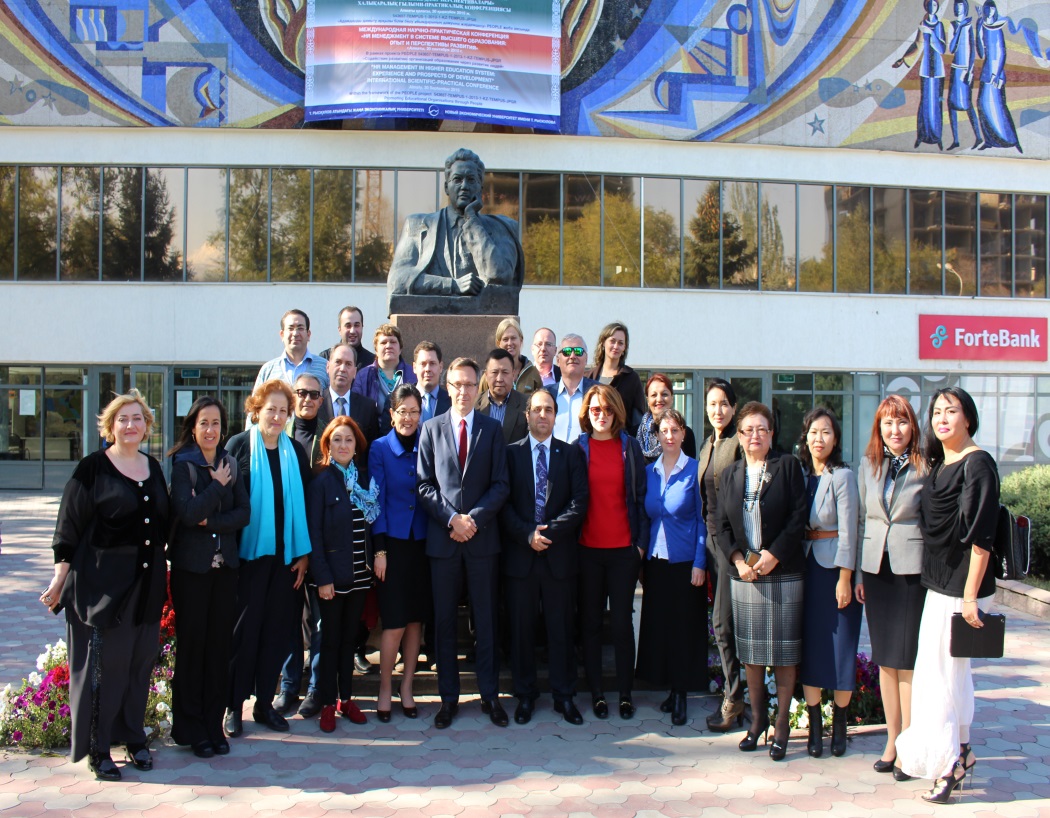 Участниками данного мероприятия стали сотрудники нашего университета: директор Департамента управления человеческими ресурсами – координатор проекта ТЕМПУС Д.М. Доскожин и специалист Департамента управления человеческими ресурсами – менеджер проекта Н.Ю. Бек.В конференции также приняли участие партнеры:§  Политехнический университет Каталонии, г. Барселона, Испания§  Высший Технический Институт, г. Лиссабон, Португалия§  Королевский Технологический Институт, г. Стокгольм, Швеция§  Государственный Университет Илия, Грузия§  Кутаисский Университет, Грузия §  Армянский Государственный Университет Экономики, Армения;§  Российско-Армянский (Славянский) Университет, Армения§  Американский Университет Армянского Фонда, Армения§  Новый экономический университет им. Т.Рыскулова, Казахстан - координатор§  Казахская академия транспорта и коммуникаций, Казахстан§  Павлодарский Государственный Университет им. Торайгырова, Казахстан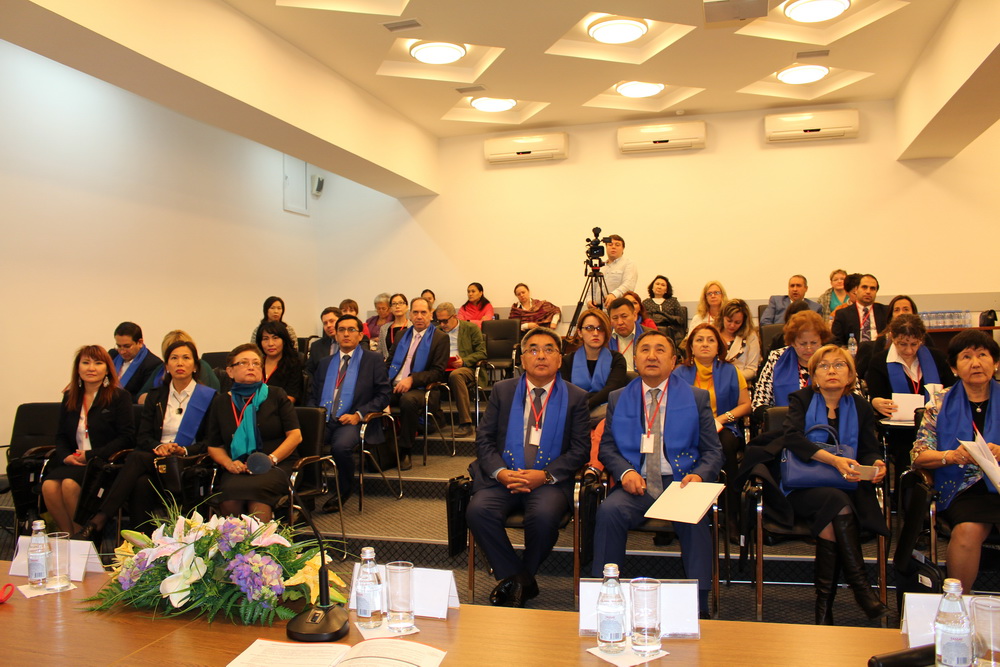 Количество спикеров на конференции составило более 30 человек.В конференции так же приняли участие заслуженные деятели РК и представители иностранных вузов:- Омирбаев Серик Мауленович – Директор департамента высшего и послевузовского образования и международного сотрудничества МОН РК;- Тасбулатова Шайзада Умурзаковна – координатор программы Эрасмус+ в Казахстане;- Святов Серик – председатель Совета директоров, Руководитель проекта PEOPLE;- Рыбински Кшиштоф – Ректор НЭУ им. Т.Рыскулова;- Берланга Алисия – европейский координатор проекта PEOPLE;- Пиле Марта – Высший технический университет (Португалия);- Густавсон Шарлотта – Королевский технологический институт (Швеция);- Салех Мохаммад – Королевский технологический институт (Швеция) и мн.др. представители вузов партнеров.Цель конференции:- способствовать развитию высших учебных заведений через систематизацию подходов к управлению человеческими ресурсами в организациях образования;- представление иностранного опыта по развитию и совершенствованию HR менеджмента в университетах Европы, полученного в рамках Проекта PEOPLE - 543 657 - TEMPUS - 1 - 2013 - KZ - TEMPUS – JPGR;- обмен опытом и конструктивный диалог по развитию HR менеджмента в университетах Казахстана, Грузии, Армении, Испании. Португалии, Швеции. В рамках встречи, участникам проекта представилась возможность познакомиться с работой руководителей, сотрудников подразделений и университета НЭУ в целом. Нашему вниманию был представлен открывшийся ресурсный центр, в котором состоялось наше совещание с европейским координатором проекта Алисией Берланга.По окончании конференции состоялось вручение сертификатов участников.